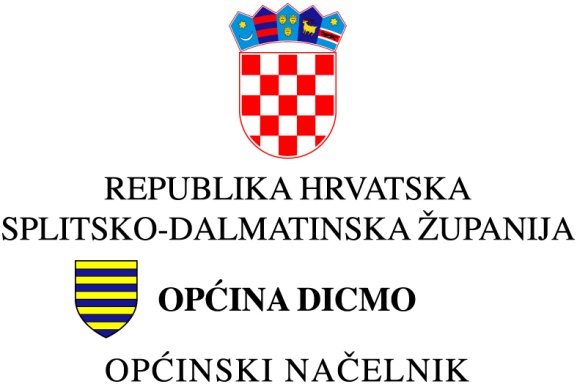 Klasa:	112-01/21-01/1Urbroj:	2175/02-02-21-9Dicmo Kraj, 28. lipnja 2021.godine              Na temelju Ugovora o dodjeli bespovratnih sredstava za projekte koji se financiraju iz Europskog socijalnog fonda u financijskom razdoblju 2014.-2020. u okviru projekta “SNAŽNA ŽENA – SNAŽNA ZAJEDNICA”  u sklopu “Zaželi – program zapošljavanja žena – faza II”, kodni broj: UP.02.1.1.13.0420,  članka 27. Statuta Općine Dicmo (“Službeni glasnik” br. 7/09, 12/09, 3/13, 4/13 i 1/15, 1/18, 2/20), te Izvješća Povjerenstva za provedbu natječaja, općinski načelnik općine Dicmo, dana 28.siječnja 2021. godine, donosiO D L U K Uo odabiru kandidatkinja na projektu “SNAŽNA ŽENA – SNAŽNA ZAJEDNICA” 	“Zaželi- program zapošljavanja žena – faza II”I                Temeljem Odluke o raspisivanju natječaja Klasa: 112-01/21-01/1, Urbroj: 2175/02-02-21-1, od 04.lipnja 2021.godine, za prijem radnica u radni odnos na određeno vrijeme u trajanju od 12 mjeseci,  u projektu “SNAŽNA ŽENA – SNAŽNA ZAJEDNICA” u sklopu “Zaželi – program zapošljavanja žena – faza II”, za radnice koje će pružati potporu i skrbiti o starijim osobama i/ili osobama u nepovoljnom položaju i/ili osobama s invaliditetom, odabiru se sljedeće kandidatkinje:MIRA MILUN, Sičane 69, Dicmo SičaneSNJEŽANA ĆAPETA, Osoje 94, Dicmo osojeANKA ZEBIĆ, Prisoje 145, Dicmo PrisojeMARIJANA BILANDŽIĆ, Krušvar 38, Dicmo KrušvarDRAGICA GABRILO, Kraj 82, Dicmo KrajIVANA JADRIĆ, Osoje 79, Dicmo OsojeIVA JOKIĆ, Sičane 50 B, Dicmo SičaneANAMARIJA JUKIĆ, Ercegovci 46 A, Dicmo ErcegovciII                 Kandidatkinje su odabrane na temelju kriterija iz Natječaja za prijem radnica u radni odnos na određeno vrijeme u  projektu “PRILIKA ZA RAD” u sklopu “Zaželi – program zapošljavanja žena” i Ugovora o dodjeli bespovratnih sredstava kodni broj: UP.02.1.1.13.0420.III                 Općinski načelnik općine Dicmo s odabranim kandidatkinjama sklopit će Ugovore o radu na određeno vrijeme počevši od 01.07.2021. godine, uz probni rad od 2 mjesecaIV                   Ova Odluka stupa na snagu danom donošenja te će se dostaviti svim kandidatkinjama prijavljenim na javni natječaj. Također će se objaviti na oglasnoj ploči i na web stranicama općine Dicmo. 							       OPĆINSKI NAČELNIK:								     Petar Maretić